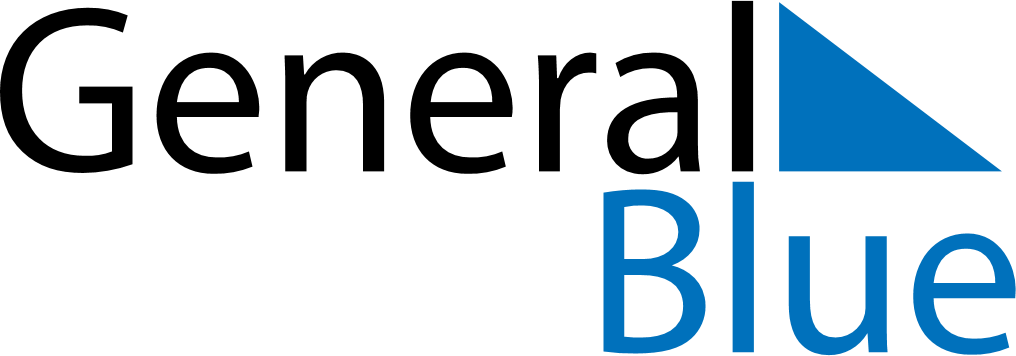 Q3 of 2026United Arab EmiratesQ3 of 2026United Arab EmiratesQ3 of 2026United Arab EmiratesQ3 of 2026United Arab EmiratesQ3 of 2026United Arab EmiratesQ3 of 2026United Arab EmiratesQ3 of 2026United Arab EmiratesJuly 2026July 2026July 2026July 2026July 2026July 2026July 2026July 2026July 2026MondayTuesdayTuesdayWednesdayThursdayFridaySaturdaySunday123456778910111213141415161718192021212223242526272828293031August 2026August 2026August 2026August 2026August 2026August 2026August 2026August 2026August 2026MondayTuesdayTuesdayWednesdayThursdayFridaySaturdaySunday123445678910111112131415161718181920212223242525262728293031September 2026September 2026September 2026September 2026September 2026September 2026September 2026September 2026September 2026MondayTuesdayTuesdayWednesdayThursdayFridaySaturdaySunday11234567889101112131415151617181920212222232425262728292930Aug 25: Birthday of Muhammad (Mawlid)